		May 19th & 20th, 2018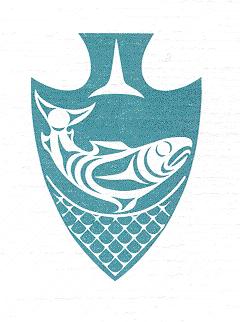 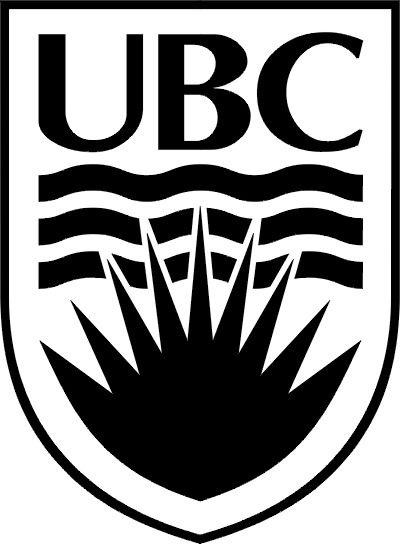 Food/Concession ApplicationPlease note that vendors are expected to have read the attached Musqueam Recreation Vendor Plan and those who are permitted to set up at the tournament must sign the Vendors Agreements form prior to setting up at the tournamentCONTACT INFORMATIONConcession InformationMenu Sample & CostsSIGNATURE: Please submit all applications either via email to cgibson@musqueam.bc.ca or to the Recreation Office at the Community Centre by Wednesday May 16th, 2018 @ 4:30 PM.  Please note late applications will not be considered.  Replies to applications will be done no later than seven (7) days prior to the first day of the tournament.Recreation Use OnlyDate received				   Accepted & designated: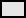 Assigned schedule				   Vendor Agreement SignedName:Please select one or more of the following: Musqueam Band Member Aboriginal (Non Musqueam) Community MemberEmail:Please select one or more of the following: Musqueam Band Member Aboriginal (Non Musqueam) Community MemberCell Phone:Please select one or more of the following: Musqueam Band Member Aboriginal (Non Musqueam) Community MemberHome Phone:Please select one or more of the following: Musqueam Band Member Aboriginal (Non Musqueam) Community MemberWhich is the easiest way to contact you?Which is the easiest way to contact you?Are applying to be the main concession for the tournament?*main concession must be open long hours and serve food, beverages and be able to handle a high quantity of customersAre applying to be the main concession for the tournament?*main concession must be open long hours and serve food, beverages and be able to handle a high quantity of customersAre applying to be the main concession for the tournament?*main concession must be open long hours and serve food, beverages and be able to handle a high quantity of customersAre applying to be the main concession for the tournament?*main concession must be open long hours and serve food, beverages and be able to handle a high quantity of customers        Yes                   No        Yes                   No        Yes                   NoAre you fundraising?Are you fundraising?If so please describe what you are fundraising for (ex. Soccer team)Days you wish to set up            Saturday                   Sunday          Monday (if tournament goes longer)            Saturday                   Sunday          Monday (if tournament goes longer)            Saturday                   Sunday          Monday (if tournament goes longer)            Saturday                   Sunday          Monday (if tournament goes longer)            Saturday                   Sunday          Monday (if tournament goes longer)            Saturday                   Sunday          Monday (if tournament goes longer)Times you are COMMITED to provide food service each of these days Times you are COMMITED to provide food service each of these days Times you are COMMITED to provide food service each of these days Saturday ______ to _____Saturday ______ to _____Sunday ______ to _____Monday______ to _____Please use this space to provide a sample menu and prices (as accurate as possible, though we do understand prices and options may vary)Please use this space to provide a sample menu and prices (as accurate as possible, though we do understand prices and options may vary)Please use this space to provide a sample menu and prices (as accurate as possible, though we do understand prices and options may vary)Please use this space to provide a sample menu and prices (as accurate as possible, though we do understand prices and options may vary)Food/Menu ItemCostFood/Menu ItemCostI have read and agree to the terms of the attached Musqueam Recreation Vendor PlanDate